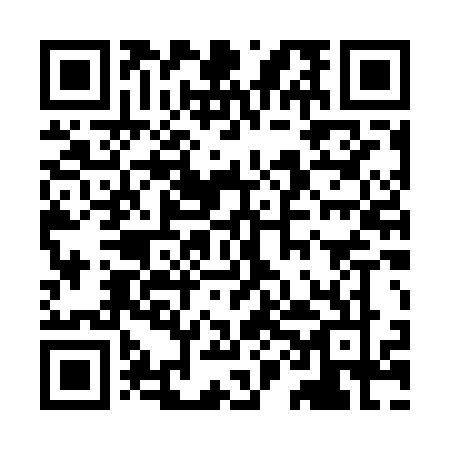 Prayer times for Altzschillen, GermanyWed 1 May 2024 - Fri 31 May 2024High Latitude Method: Angle Based RulePrayer Calculation Method: Muslim World LeagueAsar Calculation Method: ShafiPrayer times provided by https://www.salahtimes.comDateDayFajrSunriseDhuhrAsrMaghribIsha1Wed3:165:421:065:088:3110:472Thu3:125:401:065:098:3310:503Fri3:095:381:065:108:3410:534Sat3:055:361:065:108:3610:565Sun3:025:341:065:118:3810:596Mon2:585:331:065:128:3911:027Tue2:545:311:055:128:4111:058Wed2:515:291:055:138:4211:089Thu2:515:281:055:138:4411:1210Fri2:505:261:055:148:4511:1311Sat2:495:251:055:158:4711:1412Sun2:495:231:055:158:4811:1413Mon2:485:211:055:168:5011:1514Tue2:475:201:055:168:5111:1515Wed2:475:191:055:178:5311:1616Thu2:465:171:055:188:5411:1717Fri2:465:161:055:188:5611:1718Sat2:455:141:055:198:5711:1819Sun2:455:131:055:198:5811:1920Mon2:445:121:065:209:0011:1921Tue2:445:111:065:209:0111:2022Wed2:435:091:065:219:0311:2123Thu2:435:081:065:219:0411:2124Fri2:435:071:065:229:0511:2225Sat2:425:061:065:229:0611:2226Sun2:425:051:065:239:0811:2327Mon2:415:041:065:239:0911:2428Tue2:415:031:065:249:1011:2429Wed2:415:021:065:249:1111:2530Thu2:415:011:075:259:1211:2531Fri2:405:001:075:259:1311:26